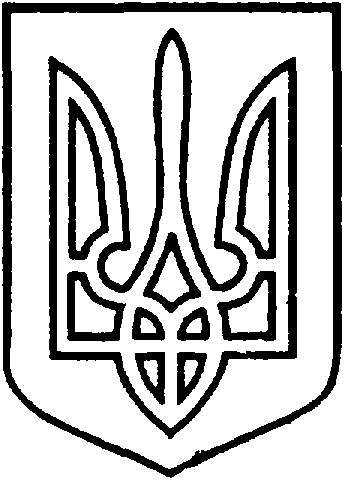 СЄВЄРОДОНЕЦЬКА МІСЬКА ВІЙСЬКОВО-ЦИВІЛЬНА АДМІНІСТРАЦІЯ  СЄВЄРОДОНЕЦЬКОГО РАЙОНУ  ЛУГАНСЬКОЇ  ОБЛАСТІРОЗПОРЯДЖЕННЯкерівника Сєвєродонецької міської  військово-цивільної адміністрації21 квітня 2021                                                                            №541Про встановлення режиму роботисалону краси «Vip Lab»ФОП  Заіки Л.розташованого за адресою:м. Сєвєродонецьк, пр-т. Гвардійський, б. 35     Керуючись ч. 3 статті 6 Закону України «Про військово-цивільні адміністрації», розпорядженням керівника ВЦА м. Сєвєродонецьк від 07.12.2020 № 1163 «Про затвердження Положення про порядок встановлення режиму роботи об`єктів торгівлі, ресторанного господарства та побутового обслуговування населення на території м. Сєверодонецька» (у новій редакції), рішенням шістдесят п`ятої (позачергової) сесії Сєвєродонецької міської ради сьомого скликання від 12.06.2019 № 3727 «Про затвердження Правил благоустрою території м. Сєвєродонецька та населених пунктів, що входять до складу Сєвєродонецької міської ради», розглянувши заяву фізичної особи - підприємця Заіки Людмили Іванівни від 02.04.2021 № 67562 /конфіденційна інформація/ про встановлення режиму роботи салону краси «Vip Lab», розташованого за адресою: м. Сєвєродонецьк,  пр-т. Гвардійський, буд. 35, на підставі: /конфіденційна інформація/зобовʼязую:Встановити, погоджений з власником – фізичною особою - підприємцем Заікою Л.   режим роботи салону краси «Vip Lap»  розташованого за адресою: м. Сєвєродонецьк, пр-т. Гвардійський, буд. 35, (торгова площа – 130 кв. м.), а саме:     з 09.00 до 21.00, без перерви та вихідних днів.ФОП  Заікі Л. розмістити на фасаді салону краси «Vip Lab» вивіску з зазначенням на ній найменування суб`єкта господарювання та інформації про режим роботи.ФОП  Заікі Л. здійснювати прибирання території, прилеглої до салону краси «Vip Lab» та протягом 10 днів, з дня видання даного розпорядження укласти договір на вивіз твердих (рідких) побутових відходів (далі - Договір) із спеціалізованим підприємством, що має спеціалізований транспорт, згідно «Правил благоустрою території м. Сєвєродонецька та населених пунктів, що входять до складу Сєвєродонецької міської ради».ФОП  Заікі Л. протягом 5 днів, з дня укладання договору, надати копію укладеного договору до відділу по контролю за благоустроєм та санітарним станом УЖКГ Сєвєродонецької міської ВЦА.Рішення виконавчого комітету Сєвєродонецької міської ради від 30.09.2019 № 1041 «Про встановлення режиму роботи салону краси «Vip Lab»  розташованого за адресою: м. Сєвєродонецьк, пр-т. Гвардійський, буд. 35» вважати таким, що втратило чинність.Витяг з даного розпорядження підлягає оприлюдненню.7.	Контроль за виконанням розпорядження покладаю на заступника керівника Сєвєродонецької міської військово-цивільної адміністрації Олега КУЗЬМІНОВА.Керівник Сєвєродонецької міськоївійськово-цивільної адміністрації  		                   Олександр СТРЮК 